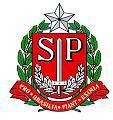 2NomeNomeNomeNomeNomeNomeNomeNomeNomeNomeNomeNomeNomeNomeNomeNomeNomeNomeNomeData Nasc.Data Nasc.Data Nasc.Data Nasc.Data Nasc.Data Nasc.Data Nasc.Data Nasc.Data Nasc.Sexo Sexo Sexo Sexo Sexo Registro Sistema(RS) Registro Sistema(RS) Registro Sistema(RS) Registro Sistema(RS) Registro Sistema(RS) Registro Sistema(RS) Registro Sistema(RS) Registro Sistema(RS) Registro Sistema(RS) Registro Geral(RG) Registro Geral(RG) Registro Geral(RG) Registro Geral(RG) Registro Geral(RG) Registro Geral(RG) Registro Geral(RG) C.P.F. C.P.F. C.P.F. C.P.F. C.P.F. C.P.F. C.P.F. Ini.Serv. Publ. Est. Ini.Serv. Publ. Est. Ini.Serv. Publ. Est. Ini.Serv. Publ. Est. Ini.Serv. Publ. Est. Ini.Serv. Publ. Est. Data Nasc.Data Nasc.Data Nasc.Data Nasc.Data Nasc.Data Nasc.Data Nasc.Data Nasc.Data Nasc.Sexo Sexo Sexo Sexo Sexo Registro Sistema(RS) Registro Sistema(RS) Registro Sistema(RS) Registro Sistema(RS) Registro Sistema(RS) Registro Sistema(RS) Registro Sistema(RS) Registro Sistema(RS) Registro Sistema(RS) Registro Geral(RG) Registro Geral(RG) Registro Geral(RG) Registro Geral(RG) Registro Geral(RG) Registro Geral(RG) Registro Geral(RG) C.P.F. C.P.F. C.P.F. C.P.F. C.P.F. C.P.F. C.P.F. Ini.Serv. Publ. Est. Ini.Serv. Publ. Est. Ini.Serv. Publ. Est. Ini.Serv. Publ. Est. Ini.Serv. Publ. Est. Ini.Serv. Publ. Est. Cargo Função Atividade Cargo Função Atividade Cargo Função Atividade Cargo Função Atividade Cargo Função Atividade Cargo Função Atividade Cargo Função Atividade Cargo Função Atividade Cargo Função Atividade Cargo Função Atividade Cargo Função Atividade Cargo Função Atividade Cargo Função Atividade Cargo Função Atividade Cargo Função Atividade Cargo Função Atividade Cargo Função Atividade Cargo Função Atividade Cargo Função Atividade Cargo Função Atividade PadrãoPadrãoPadrãoPadrãoPadrãoEsc. VectoEsc. VectoEsc. VectoEsc. VectoTab. VectoTab. VectoTab. VectoTab. VectoTab. VectoSQC / SQFSQC / SQFSQC / SQFSQC / SQFSQC / SQFSQC / SQFSQC / SQFSQC / SQFSQC / SQFCategoriaCategoriaCategoriaCategoriaCategoriaCategoriaCategoriaPis/Pasep Pis/Pasep Pis/Pasep Pis/Pasep Pis/Pasep Pis/Pasep Pis/Pasep Conta BancáriaConta BancáriaConta BancáriaConta BancáriaConta BancáriaConta BancáriaOrgão de ClassificaçãoOrgão de ClassificaçãoOrgão de ClassificaçãoOrgão de ClassificaçãoOrgão de ClassificaçãoOrgão de ClassificaçãoOrgão de ClassificaçãoOrgão de ClassificaçãoOrgão de ClassificaçãoOrgão de ClassificaçãoOrgão de ClassificaçãoOrgão de ClassificaçãoOrgão de ClassificaçãoOrgão de ClassificaçãoOrgão de ClassificaçãoOrgão de ClassificaçãoOrgão de ClassificaçãoOrgão de ClassificaçãoOrgão de ClassificaçãoOrgão de ClassificaçãoMunicípioMunicípioMunicípioMunicípioMunicípioMunicípioMunicípioMunicípioMunicípioMunicípioMunicípioMunicípioMunicípioMunicípioUnidade Administrativa Unidade Administrativa Unidade Administrativa Unidade Administrativa Unidade Administrativa Unidade Administrativa Unidade Administrativa Unidade Administrativa Unidade Administrativa Unidade DespesaUnidade DespesaUnidade DespesaUnidade DespesaUnidade DespesaUnidade DespesaUnidade DespesaN.IN.IN.IN.IN.IN.IN.IAcumula CargoAcumula CargoAcumula CargoAcumula CargoAcumula CargoAcumula Cargo3HorárioHorárioHorárioHorárioHorárioHorárioHorárioHorárioHorárioHorárioHorárioHorárioHorárioHorárioHorárioHorárioHorárioHorárioHorário de EstudanteHorário de EstudanteHorário de EstudanteHorário de EstudanteHorário de EstudanteHorário de EstudanteHorário de EstudanteHorário de EstudanteHorário de EstudanteHorário de EstudanteHorário de EstudanteHorário de EstudanteHorário de EstudanteHorário de EstudanteHorário de EstudanteHorário de EstudanteHorário de EstudanteHorário de EstudanteHorário de EstudanteHorário de EstudanteHorário de Estudante4TotalTotal5AfastamentosAfastamentosAfastamentosAfastamentosAfastamentosAfastamentosAfastamentosAfastamentosAfastamentosAfastamentos6Tempo Liquído AcumuladoTempo Liquído AcumuladoTempo Liquído AcumuladoTempo Liquído AcumuladoTempo Liquído AcumuladoTempo Liquído AcumuladoTempo Liquído AcumuladoTempo Liquído AcumuladoHorário de EstudanteHorário de EstudanteHorário de EstudanteHorário de EstudanteHorário de EstudanteHorário de EstudanteHorário de EstudanteHorário de EstudanteHorário de EstudanteHorário de EstudanteHorário de EstudanteHorário de EstudanteHorário de EstudanteHorário de EstudanteHorário de EstudanteHorário de EstudanteHorário de EstudanteHorário de EstudanteHorário de EstudanteHorário de EstudanteHorário de EstudanteATS 6ªP. Apos.ATS 6ªP. Apos.ATS 6ªP. Apos.ATS 6ªP. Apos.ATS 6ªP. Apos.ATS 6ªP. Apos.ATS 6ªP. Apos.ATS 6ªP. Apos.ATS 6ªP. Apos.DiaDia1234567891011121314141516171819202121222324252626272829293031TotalTotalTotalE.TE.TS.AJJIIALSLFABABFRLPLPLPMesMes1234567891011121314141516171819202121222324252626272829293031c | s.ex.c | s.ex.c | s.ex.E.TE.TS.AJJIIALSLFABABFRLPLPLPJan.Jan.Fev.Fev.Mar.Mar.Abr.Abr.Mai.Mai.Jun.Jun.Jul.Jul.Ago.Ago.Set.Set.Out.Out.Nov.Nov.Dez.Dez.8Licença-premio não gozadaLicença-premio não gozadaLicença-premio não gozadaLicença-premio não gozadaLicença-premio não gozadaLicença-premio não gozadaLicença-premio não gozadaLicença-premio não gozadaLicença-premio não gozadaLicença-premio não gozadaLicença-premio não gozadaLicença-premio não gozadaLicença-premio não gozadaLicença-premio não gozadaLicença-premio não gozada9Férias IndeferidasFérias IndeferidasFérias IndeferidasFérias IndeferidasFérias IndeferidasFérias IndeferidasFérias IndeferidasFérias IndeferidasFérias IndeferidasFérias IndeferidasFérias IndeferidasFérias IndeferidasFérias IndeferidasFérias IndeferidasFérias IndeferidasFérias IndeferidasFérias IndeferidasFérias IndeferidasFérias IndeferidasFérias IndeferidasFérias IndeferidasFérias Indeferidas7TotalTrans.TotalTrans.BlocosBlocosBlocosBlocosBlocosBlocosBlocosBlocosBlocosDiasDiasDiasDiasDiasDiasDiasAnoAnoAnodiasdiasAnoAnoAnodiasdiasdiasAnoAnoAnodiasdiasdiasAnoAnoAnodiasdiasdias10Assinatura do ResponsávelAssinatura do ResponsávelAssinatura do ResponsávelAssinatura do ResponsávelAssinatura do ResponsávelAssinatura do ResponsávelAssinatura do ResponsávelAssinatura do ResponsávelAssinatura do ResponsávelAssinatura do ResponsávelAssinatura do ResponsávelAssinatura do Responsável1111Visto do DirigenteVisto do DirigenteVisto do DirigenteVisto do DirigenteVisto do DirigenteVisto do DirigenteVisto do DirigenteVisto do Dirigente10Assinatura do ResponsávelAssinatura do ResponsávelAssinatura do ResponsávelAssinatura do ResponsávelAssinatura do ResponsávelAssinatura do ResponsávelAssinatura do ResponsávelAssinatura do ResponsávelAssinatura do ResponsávelAssinatura do ResponsávelAssinatura do ResponsávelAssinatura do Responsável1111Visto do DirigenteVisto do DirigenteVisto do DirigenteVisto do DirigenteVisto do DirigenteVisto do DirigenteVisto do DirigenteVisto do Dirigente12Ocorrência / ObservaçõesOcorrência / ObservaçõesOcorrência / ObservaçõesOcorrência / ObservaçõesOcorrência / Observações10Assinatura do ResponsávelAssinatura do Responsável11Assinatura do DirigenteAssinatura do Dirigente13ConvençõesConvençõesConvençõesConvençõesConvençõesConvençõesConvençõesA AAP ATRE APA AM ASE C CCTS CRT DCV DSEA AAP ATRE APA AM ASE C CCTS CRT DCV DSEFalta AbonadaAfastamento Academia de PolíciaAfastamento junto ao Tribunal Regional Eleitoral Afastamento Processo AdminisrativoAfastamento Mandato Legislativo Estadual/Federal. Afastamento Orgão da Secretaria da Educação ComparecimentoCertidão de Contagem de Tempo de Serviço Convocação para Reunião/Treinamento Designação Cargo Vago SubstituiçãoFalta Doação de Sangue Enfermidade (CLT)ET	Entrada TardeFériasFCIR	Falta Concurso/Ingresso/RemoçãoFGV	Afastamento Curso Adm. Públ.-Funf. Getúlio VargasFUNDAP Afastamento Curso Adm. Píbl.-Fund. Desenv.Adminis.GalaFalta InjustificadaIA	Falta AIMSPEFalta JustificadaLA LAT LC LF-1 LF-2 LF-3LF-4 LG LP LSLS-CLTLicença AdotanteLicença Acidente de Trabalho Licença CompulsóriaLicença Família-desconto 1/3 Licença Família-desconto2/3Licença Família-c/perda REPT (Reg. Esp. Trab. Policial)Licença Família-Sem Vencimentos Licença GestanteLicença Prêmio Licença SaúdeLicença Saúde-com desconto-CLTLSV N NC NIOSM PFP SO SP SPCM TLAA TRLicença sem Vencimentos NojoNomeação em ComissãoNúmero de Inscrição no Dep. Médico do Serv. Civil EstadoObrigação Serviço Militar Prisão Flagrante/PreventivaFalta Serviço Obrigatório por Lei SuspensãoSuspensão Convertida em Multa Tempo Líquido Acumulado Anterior Trânsito